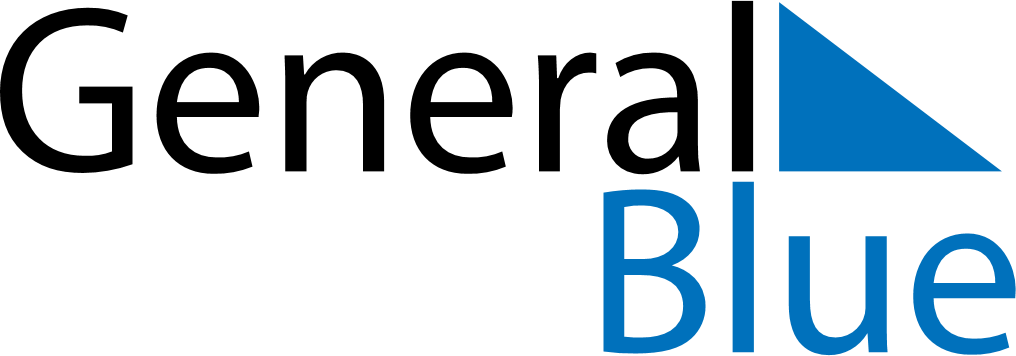 June 1885June 1885June 1885June 1885June 1885SundayMondayTuesdayWednesdayThursdayFridaySaturday123456789101112131415161718192021222324252627282930